Para qualquer informação por favor contacte o escritório da nossa paróquia: 732- 254-1800 linha 15 em Português.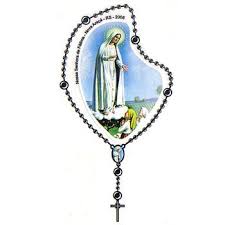 A secretaria Humbelina estará no escritório da paróquia para atender em Português, nas segundas-feiras, quartas-feiras, e sextas-feiras das 9:00AM-3:00PM. Atendimento pastoral em português: As visitas nas casas dos doentes e idosos devem ser marcadas com um dos Ministros Extraordinários da Eucaristia ou com o Padre. No caso de urgência ligue directamente para o Padre Pedro Gruzdz– 732-599-5525.----------------------------------------------------------------------------------REGISTRO NA PAROQUIACada pessoa que frequenta a nossa Igreja deve ser registrado na paróquia. Isso significa uma identificação com a comunidade eclesial e co-responsabilidade pelo funcionamento dela. Por favor entre em contacto com a secretaria da paroquia para se registrar. Se não recebe envelopes de oferta pelo correio, isso provavelmente significa que não esta’ registrado ou não temos o vosso endereço correcto. Por favor informe o escritorio se vai mudar de morada para actualizar o seu registo.----------------------------------------------------------------------SORTEIO PARA 2015- ANGARIAÇÃO DE FUNDOS PARA A PAROQUIASomente $25.00 por 14 sorteios para a chance de ganhar $500 ou $1000.00! (12 sorteios de $500 e 2 sorteios de $1000.00).*corte o cupão a volta das linhas traçadas e preencha sua informação, guarde seu talão.*Envie seu talão preenchido com as $25.00 (pode comprar mais se quiser). Também pode deixar no escritório da paróquia ou colocar no cesto do ofertorio num envelope. *Há um sorteio por mês. Depois de cada sorteio, seu talão com seu número volta para o lanço para mais chances de ganhar!*Pode comprar mais calendários de sorte no escritório da paróquia. *Forma de pagamento pode ser dinheiro (cash) ou cheque pago para a Corpus Christi Church.Por favor participem! Boa Sorte a todos!JANTAR DO DIA DOS NAMORADOS (Sº VALENTIM)Sexta-feira dia 13 de Fevereiro das 6:00 PM - 11:00 PM havera um Jantar Dançante para pessoas de mais de 18 anos de idade. E’ um convivio divertido onde podemos trazer qualquer prato preferido ou sobremesa para partilhar. As entradas sao $20 por pessoa ou pode reservar uma mesa de 6 pessoas por $100.  Faça a sua reserva antes do dia 10 de Fevereiro chamando para o escritorio 732- 254-1800.  Venha divertir-se e ajudar a Paroquia ao mesmo tempo.----------------------------------------------------------------------------------Nossa Despensa de Tempo, Talento, & TesouroFim- de- Semana de 11 de Janeiro Colecta: $5,608.00Contribuições pelo correio e ofertas- $908.00 total: $6,516.002ª colecta para Together In Charity- $1,312.00 Total da colecta do Natal ate presente: $19, 373.00Agradecemos a todos pela vossa generosidade e sacrifício!!INTENÇÕES DAS MISSASSábado 17 de Janeiro- Joao GregoDomingo 18 de Janeiro- Jose Frias Martins e esposa / familiaQuarta-feira 21 de Janeiro- Joaquina de Jesus e esposoSábado 24 de Janeiro- Armindo DomingosDomingo 25 de Janeiro- -------------Livro de Intençoes de Missas para 2015O livro de intençoes de Missas para 2015 esta’ aberto. Por favor entrem em contacto com a secretaria se precisar de marcar alguma intençao. ---------------------------------------------------------------------------Varios modos de homenagear os nossos queridos defuntos: Sociedade Comemorativa dos Fieis Defuntos-  inscriçao por um ano- 12 missas, cada Missa das 7:30 AM nas primeiras segundas-feiras de cada mes. ($50)Vela vermelha do Sacrario- por uma semana ($25)Vela azul da Nossa Senhora - por uma semana ($25)Velas do Altar- por uma semana durante cada liturgia ($35)Ofertorio do vinho e pao- por uma semana ($25)Flores do Altar- por uma semana ($35)----------------------------------------------------------------------------------CURSO DE FORMAÇÃO "EUCARISTIA"O próximo encontro do curso "Eucaristia" sera’ na próxima terça feira, no dia 20 de janeiro ás 8:00PM. O tema deste estudo será: "Raízes bíblicas da Eucaristia". Aos interessados pedimos para trazer a Biblia. Os estudos são abertos para todos e de modo especial convidamos os Ministros da Eucaristia e todas as pessoas engajadas diretamente e indiretamente no ministério da igreja.----------------------------------------------------------------------------------PENSAMENTOS PARA ESTA SEMANA1. Como vemos, o motivo da aproximação de Jesus com os novos discípulos é a amizade com outros que o tinham experimentado como mestre. André atrai Simão, seu irmão. E Filipe convida seu amigo Natanael. E mesmo que este último fosse descrente, porque o apontado como Ungido era de uma miserável aldeia, mais detestável por ser vizinha {Natanael era de Caná}. Ambos, os novos discípulos, foram dirigidos até Jesus por seus amigos. Quando é que  você, pela primeira vez, fez experiência de Jesus? A quem você convidou para Jesus? 2. Não existe melhor conduto nem melhor amigo do que a Igreja. Ela faz o papel do Baptista, indicando quem é o verdadeiro Messias o Salvador. Os livros sagrados  dão origem a tantas interpretações que já nos tempos apostólicos Pedro podia afirmar que os ignorantes e vacilantes torcem, como fazem com as demais Escrituras, para a sua própria perdição (2 Pd 3, 16). A segurança de que interpretamos corretamente os evangelhos é dada pela Igreja. O seu magistério é como a Estrela que indicou aos magos onde estava o rei que eles esperavam adorar......